ПортфолиоОригинал:[СКРЫТО] has received a Trust Score of 5. This is the highest ranking an ICO can receive and is only given to a few exceptional projects. The team is transparent and public facing. The team behind [СКРЫТО] has a combined 50 years of experience in the contact center industry and are the masterminds behind [СКРЫТО], a disruptive and award- winning cloud based contact center platform used by over 2,200 call center and customer service organizations across the globe. The whitepaper is original, clear, informative, well- researched, and captivating. The business model is extraordinary. [СКРЫТО] technology poses to displace the customer service and call center industry by utilizing its technology to increase productivity, save employers money, and reward customer support representatives for providing excellent service.The verdict: [СКРЫТО] is a shining example of a trustworthy ICO. The revolutionary technology [СКРЫТО] has to offer is set to completely change the way the call center and customer support industries think about human resources. With that being said, the ROI on their token is expected to be substantial.As always, do your own due diligence!Перевод:[СКРЫТО] получил рейтинг доверия 5. Это наивысший рейтинг, который может получить ICO, ранее присужденный лишь нескольким исключительным проектам. Команда прозрачна и публична. Команда [СКРЫТО] имеет 50-летний опыт работы в индустрии контакт-центров и является бывшими руководителями [СКРЫТО], революционной и отмеченной наградами платформы облачных контакт-центров, используемой более чем 2200 контакт-центрами и организациями по обслуживанию клиентов по всему миру. Документ является оригинальным, четким, информативным, хорошо проработанным и увлекательным. Бизнес-модель необычна. Технология [СКРЫТО] призвана вытеснить индустрию обслуживания клиентов и центра обработки вызовов путем повышения производительности, экономии средств работодателей и вознаграждения представителей службы поддержки клиентов за предоставление превосходного обслуживания.Вердикт: [СКРЫТО] является ярким примером заслуживающего доверия ICO. Революционная технология, которую может предложить [СКРЫТО], настроена на то, чтобы полностью изменить отношение сотрудников колл-центров и служб поддержки клиентов к человеческим ресурсам. С учетом вышесказанного ожидается, что рентабельность инвестиций в их токены будет существенной.Как всегда, проведите свою собственную экспертизу!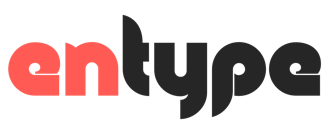 